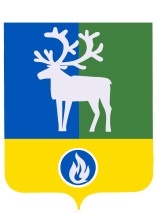 БЕЛОЯРСКИЙ РАЙОНХАНТЫ-МАНСИЙСКИЙ АВТОНОМНЫЙ ОКРУГ – ЮГРАПроектАДМИНИСТРАЦИЯ БЕЛОЯРСКОГО РАЙОНАПОСТАНОВЛЕНИЕот «___» ___________ 2020 года								№ ____О внесении изменений в приложение к постановлению администрацииБелоярского района от 31 октября 2018 года № 1036В соответствии с постановлением администрации Белоярского района                        от 3 сентября 2018 года № 776 «Об утверждении Порядка принятия решений о разработке, формировании и реализации муниципальных программ Белоярского района»                                          п о с т а н о в л я ю:1. Внести в приложение «Муниципальная программа Белоярского района «Защита населения от чрезвычайных ситуаций, обеспечение пожарной безопасности объектов муниципальной собственности и безопасности людей на водных объектах на 2019 - 2024 годы» (далее – Программа) к постановлению администрации Белоярского района                     от 31 октября 2018 года № 1036 «Об утверждении муниципальной программы Белоярского района «Защита населения от чрезвычайных ситуаций, обеспечение пожарной безопасности объектов муниципальной собственности и безопасности людей на водных объектах на 2019 - 2024 годы» следующие изменения:1) позицию «Финансовое обеспечение муниципальной программы» паспорта Программы  изложить в следующей редакции:»;2) таблицу 5 «Перечень основных мероприятий муниципальной программы, объемы и источники их финансирования» Программы изложить в редакции согласно приложению к настоящему постановлению.2. Опубликовать настоящее постановление в газете «Белоярские вести. Официальный выпуск».3. Настоящее постановление вступает в силу после его официального опубликования.4. Контроль за выполнением постановления возложить на первого заместителя главы Белоярского района Ойнеца А.В.Глава Белоярского района	                      					             С.П.МаненковПРИЛОЖЕНИЕк постановлению администрации Белоярского районаот «___» ____________ 2020 года № ____И З М Е Н Е Н И Я,вносимые в таблицу 5 муниципальной программы Белоярского района«Защита населения от чрезвычайных ситуаций, обеспечение пожарной безопасности объектов муниципальной собственности и безопасности людей на водных объектах на 2019 - 2024 годы»«Таблица 5Перечень основных мероприятий муниципальной программы, объемы и источники их финансирования».«Финансовое обеспечение муниципальной программыобщий объем финансирования муниципальной программы на 2019 – 2024 годы составляет 93 374,1 тыс. рублей, в том числе: 1) за счет средств бюджета Белоярского района, сформированного за счет средств бюджета Ханты-Мансийского автономного округа – Югры в форме субсидий и субвенций (далее – бюджет автономного округа) – 3 627,6 тыс. рублей, в том числе:2019 год – 604,6 тыс. рублей;2020 год – 604,6 тыс. рублей;2021 год – 604,6 тыс. рублей;2022 год – 604,6 тыс. рублей;2023 год – 604,6 тыс. рублей;2024 год – 604,6 тыс. рублей;2) за счет средств бюджета Белоярского района –           89 746,5 тыс. рублей, в том числе:2019 год – 14 155,8 тыс. рублей;2020 год – 19 000,5 тыс. рублей;2021 год – 13 597,6 тыс. рублей;2022 год – 13 608,6 тыс. рублей;2023 год – 14 692,0 тыс. рублей;2024 год – 14 692,0 тыс. рублейНомер основ-ного меропри-ятияНаименование основных мероприятий муниципальной программы (их связь с целевыми показателями муниципальной программы)Ответственный исполнитель, соисполнитель муниципальной программыОтветственный исполнитель, соисполнитель муниципальной программыИсточники финансиро-ванияИсточники финансиро-ванияОбъем бюджетных ассигнований на реализацию муниципальной программы (тыс. рублей)Объем бюджетных ассигнований на реализацию муниципальной программы (тыс. рублей)Объем бюджетных ассигнований на реализацию муниципальной программы (тыс. рублей)Объем бюджетных ассигнований на реализацию муниципальной программы (тыс. рублей)Объем бюджетных ассигнований на реализацию муниципальной программы (тыс. рублей)Объем бюджетных ассигнований на реализацию муниципальной программы (тыс. рублей)Объем бюджетных ассигнований на реализацию муниципальной программы (тыс. рублей)Объем бюджетных ассигнований на реализацию муниципальной программы (тыс. рублей)Объем бюджетных ассигнований на реализацию муниципальной программы (тыс. рублей)Объем бюджетных ассигнований на реализацию муниципальной программы (тыс. рублей)Номер основ-ного меропри-ятияНаименование основных мероприятий муниципальной программы (их связь с целевыми показателями муниципальной программы)Ответственный исполнитель, соисполнитель муниципальной программыОтветственный исполнитель, соисполнитель муниципальной программыИсточники финансиро-ванияИсточники финансиро-ванияВсегов том числев том числев том числев том числев том числев том числев том числев том числев том числеНомер основ-ного меропри-ятияНаименование основных мероприятий муниципальной программы (их связь с целевыми показателями муниципальной программы)Ответственный исполнитель, соисполнитель муниципальной программыОтветственный исполнитель, соисполнитель муниципальной программыИсточники финансиро-ванияИсточники финансиро-ванияВсего2019 г.2019 г.2020 г.2020 г.2021 г.2022 г.2023 г.2023 г.2024 г.1234455677889101111Подпрограмма 1 «Укрепление пожарной безопасности»Подпрограмма 1 «Укрепление пожарной безопасности»Подпрограмма 1 «Укрепление пожарной безопасности»Подпрограмма 1 «Укрепление пожарной безопасности»Подпрограмма 1 «Укрепление пожарной безопасности»Подпрограмма 1 «Укрепление пожарной безопасности»Подпрограмма 1 «Укрепление пожарной безопасности»Подпрограмма 1 «Укрепление пожарной безопасности»Подпрограмма 1 «Укрепление пожарной безопасности»Подпрограмма 1 «Укрепление пожарной безопасности»Подпрограмма 1 «Укрепление пожарной безопасности»Подпрограмма 1 «Укрепление пожарной безопасности»Подпрограмма 1 «Укрепление пожарной безопасности»Подпрограмма 1 «Укрепление пожарной безопасности»Подпрограмма 1 «Укрепление пожарной безопасности»Подпрограмма 1 «Укрепление пожарной безопасности»1.1Мероприятия по обеспечению первичных мер пожарной безопасности в городском поселении Белоярский (1)отдел по делам гражданской обороны и чрезвычайным ситуациям администрации Белоярского района (далее – отдел ГО)отдел по делам гражданской обороны и чрезвычайным ситуациям администрации Белоярского района (далее – отдел ГО)бюджет Белоярского районабюджет Белоярского района119,970,070,09,99,910,010,010,010,010,01.1.1Противопожарная пропаганда и обучение населения городского поселения Белоярский мерам пожарной безопасности (1)отдел ГОотдел ГОбюджет Белоярского районабюджет Белоярского района59,910,010,09,99,910,010,010,010,010,01.1.2Оборудование мест проживания многодетных семей, малообеспеченных, социально-неадаптированных и маломобильных групп населения (проживающего в муниципальном жилье) автономными пожарными извещателями с GSM-модулемКомитет муниципальной собственности администрации Белоярского районаКомитет муниципальной собственности администрации Белоярского районабюджет Белоярского районабюджет Белоярского района60,060,060,00,00,00,00,00,00,00,0Итого по подпрограмме 1бюджет Белоярского районабюджет Белоярского района119,970,070,09,99,910,010,010,010,010,0Подпрограмма 2 «Организация и осуществление мероприятий по гражданской обороне, защите населения от чрезвычайных ситуаций природного и техногенного характера, обеспечение безопасности людей на водных объектах»Подпрограмма 2 «Организация и осуществление мероприятий по гражданской обороне, защите населения от чрезвычайных ситуаций природного и техногенного характера, обеспечение безопасности людей на водных объектах»Подпрограмма 2 «Организация и осуществление мероприятий по гражданской обороне, защите населения от чрезвычайных ситуаций природного и техногенного характера, обеспечение безопасности людей на водных объектах»Подпрограмма 2 «Организация и осуществление мероприятий по гражданской обороне, защите населения от чрезвычайных ситуаций природного и техногенного характера, обеспечение безопасности людей на водных объектах»Подпрограмма 2 «Организация и осуществление мероприятий по гражданской обороне, защите населения от чрезвычайных ситуаций природного и техногенного характера, обеспечение безопасности людей на водных объектах»Подпрограмма 2 «Организация и осуществление мероприятий по гражданской обороне, защите населения от чрезвычайных ситуаций природного и техногенного характера, обеспечение безопасности людей на водных объектах»Подпрограмма 2 «Организация и осуществление мероприятий по гражданской обороне, защите населения от чрезвычайных ситуаций природного и техногенного характера, обеспечение безопасности людей на водных объектах»Подпрограмма 2 «Организация и осуществление мероприятий по гражданской обороне, защите населения от чрезвычайных ситуаций природного и техногенного характера, обеспечение безопасности людей на водных объектах»Подпрограмма 2 «Организация и осуществление мероприятий по гражданской обороне, защите населения от чрезвычайных ситуаций природного и техногенного характера, обеспечение безопасности людей на водных объектах»Подпрограмма 2 «Организация и осуществление мероприятий по гражданской обороне, защите населения от чрезвычайных ситуаций природного и техногенного характера, обеспечение безопасности людей на водных объектах»Подпрограмма 2 «Организация и осуществление мероприятий по гражданской обороне, защите населения от чрезвычайных ситуаций природного и техногенного характера, обеспечение безопасности людей на водных объектах»Подпрограмма 2 «Организация и осуществление мероприятий по гражданской обороне, защите населения от чрезвычайных ситуаций природного и техногенного характера, обеспечение безопасности людей на водных объектах»Подпрограмма 2 «Организация и осуществление мероприятий по гражданской обороне, защите населения от чрезвычайных ситуаций природного и техногенного характера, обеспечение безопасности людей на водных объектах»Подпрограмма 2 «Организация и осуществление мероприятий по гражданской обороне, защите населения от чрезвычайных ситуаций природного и техногенного характера, обеспечение безопасности людей на водных объектах»Подпрограмма 2 «Организация и осуществление мероприятий по гражданской обороне, защите населения от чрезвычайных ситуаций природного и техногенного характера, обеспечение безопасности людей на водных объектах»Подпрограмма 2 «Организация и осуществление мероприятий по гражданской обороне, защите населения от чрезвычайных ситуаций природного и техногенного характера, обеспечение безопасности людей на водных объектах»2.1Пополнение и обеспечение сохранности созданных резервов (запасов) материальных ресурсов для ликвидации последствий чрезвычайных ситуаций и в целях гражданской обороны (2)отдел ГО, управление жилищно-коммунального хозяйства администрации Белоярского районаотдел ГО, управление жилищно-коммунального хозяйства администрации Белоярского районабюджет Белоярского районабюджет Белоярского района3129,4505,5505,5524,7524,7505,0505,0544,6544,6544,62.1Пополнение и обеспечение сохранности созданных резервов (запасов) материальных ресурсов для ликвидации последствий чрезвычайных ситуаций и в целях гражданской обороны (2)Комитет муниципальной собственности администрации Белоярского районаКомитет муниципальной собственности администрации Белоярского районабюджет Белоярского районабюджет Белоярского района256,50,00,0256,5256,50,00,00,00,00,02.2Мероприятия по гражданской обороне и защите населения Белоярского района от чрезвычайных ситуаций природного и техногенного характера (3)отдел ГОотдел ГОбюджет Белоярского районабюджет Белоярского района2 381,2260,2260,21 013,81 013,8254,8254,8298,8298,8298,82.2Мероприятия по гражданской обороне и защите населения Белоярского района от чрезвычайных ситуаций природного и техногенного характера (3)Комитет муниципальной собственности администрации Белоярского районаКомитет муниципальной собственности администрации Белоярского районабюджет Белоярского районабюджет Белоярского района608,30,00,0608,3608,30,00,00,00,00,02.3Организация осуществления мероприятий по проведению дезинсекции и дератизации (4)отдел ГОотдел ГОбюджет автономного округабюджет автономного округа3 627,6604,6604,6604,6604,6604,6604,6604,6604,6604,62.4Обеспечение безопасности людей на водных объектах (5)отдел ГОотдел ГОбюджет Белоярского районабюджет Белоярского района638,4198,4198,40,00,00,00,0220,0220,0220,02.5Создание условий для функционирования единой государственной системы предупреждения и ликвидации чрезвычайных ситуаций (6)отдел ГОотдел ГОбюджет Белоярского районабюджет Белоярского района81 572,813 121,713 121,715 587,315 587,312 827,812 838,813 598,613 598,613 598,62.6Построение и развитие аппаратно-программного комплекса «Безопасный город» на территории Белоярского района (7)отдел ГОотдел ГОбюджет Белоярского районабюджет Белоярского района1 040,00,00,01 000,01 000,00,00,020,020,020,0Итого по подпрограмме 2всеговсего93 254,214 690,414 690,419 595,219 595,214 192,214 203,215 286,615 286,615 286,6Итого по подпрограмме 2бюджет автономного округабюджет автономного округа3 627,6604,6604,6604,6604,6604,6604,6604,6604,6604,6Итого по подпрограмме 2бюджет Белоярского районабюджет Белоярского района89 626,614 085,814 085,818 990,618 990,613 587,613 598,614 682,014 682,014 682,0Итого по муниципальной программевсеговсего93 374,114 760,414 760,419 605,119 605,114 202,214 213,215 296,615 296,615 296,6Итого по муниципальной программебюджет автономного округабюджет автономного округа3 627,6604,6604,6604,6604,6604,6604,6604,6604,6604,6Итого по муниципальной программебюджет Белоярского районабюджет Белоярского района89 746,514 155,814 155,819 000,519 000,513 597,613 608,614 692,014 692,014 692,0